Об утверждении Положения о видах муниципального контроля, осуществляемых на территории Большеатменского сельского поселения Красночетайского района Чувашской РеспубликиВ соответствии с Федеральным законом от 31.07.2020 № 248-ФЗ «О государственном контроле (надзоре) и муниципальном контроле в Российской Федерации», руководствуясь Уставом Большеатменского сельского поселения Красночетайского района Чувашской Республики Собрание   депутатов Большеатменского сельского поселения Красночетайского района Чувашской Республики  Р Е Ш И Л О:Статья 1. Утвердить Положение о видах муниципального контроля, осуществляемых на территории  Большеатменского сельского поселения Красночетайского района Чувашской Республики, согласно приложению к настоящему решению.Статья 2. Настоящее решение вступает в силу после официального опубликования в печатном издании «Вестник Большеатменского сельского поселения».Председатель Собрания депутатовБольшеатменского сельского поселения                                                       С.В.КирилловаПриложение к решению Собрания депутатов Большеатменского сельского поселения Красночетайского района Чувашской Республики                                                                                                                                                   №        от Положение о видах муниципального контроля, осуществляемых на территории Большеатменского сельского поселения Красночетайского района Чувашской РеспубликиПоложение о видах муниципального контроля, осуществляемых на территории Большеатменского сельского поселения Красночетайского района Чувашской Республики, (далее - Положение) разработано в соответствии с Федеральными законами от 06.10.2003 № 131-ФЗ «Об общих принципах организации местного самоуправления в Российской Федерации», от 31.07.2020 № 248-ФЗ «О государственном контроле (надзоре) и муниципальном контроле в Российской Федерации», Уставом Большеатменского сельского поселения Красночетайского района Чувашской Республики.Настоящее Положение определяет:порядок ведения перечня видов муниципального контроля, осуществляемых на территории Большеатменского сельского поселения Красночетайского района Чувашской Республики, и органов местного самоуправления, уполномоченных на их осуществление;порядок ведения перечней нормативных правовых актов или их отдельных частей, содержащих обязательные требования, требования, установленные муниципальными правовыми актами, оценка соблюдения которых является предметом муниципального контроля;порядок учета лиц и (или) объектов, в отношении которых осуществляется муниципальный контроль.1. Порядок ведения перечня видов муниципального контроля, осуществляемых на территории Большеатменского сельского поселения Красночетайского района Чувашской Республики, и органов местного самоуправления, уполномоченных на их осуществление1.1. Перечень видов муниципального контроля, осуществляемых на территории Большеатменского сельского поселения Большеатменского района Чувашской Республики, и органов местного самоуправления, уполномоченных на их осуществление, (далее - Перечень) определяет виды муниципального контроля и органы местного самоуправления, уполномоченные на их осуществление, на территории Большеатменского сельского поселения Красночетайского района Чувашской Республики.Ведение Перечня осуществляется Администрацией Большеатменского сельского поселения Красночетайского района Чувашской Республики- органом местного самоуправления, уполномоченным на осуществление муниципального контроля в соответствии с действующим законодательством.В Перечень включается следующая информация:наименование вида муниципального контроля, осуществляемого на территории  Большеатменского сельского поселения Красночетайского района Чувашской Республики;наименование органа местного самоуправления Большеатменского сельского поселения Красночетайского района Чувашской Республики», уполномоченного на осуществление данного вида муниципального контроля (с указанием наименования структурного подразделения органа местного самоуправления, наделенного соответствующими полномочиями);реквизиты нормативных правовых актов Российской Федерации,  муниципальных правовых актов Большеатменского сельского поселения Красночетайского района Чувашской Республики, регулирующих соответствующий вид муниципального контроля.В случае принятия нормативных правовых актов, требующих внесения изменений в Перечень, актуализация Перечня осуществляется в срок не более 20 дней со дня вступления в силу соответствующего нормативного правового акта.Перечень утверждается правовым актом Администрации Большеатменского сельского поселения Красночетайского района Чувашской Республики и ведется по форме согласно приложению 1 к Положению.Информация, включенная в Перечень, является общедоступной. Актуальная версия Перечня подлежит размещению на официальном сайте Администрации Большеатменского сельского поселения Красночетайского района Чувашской Республики в информационной телекоммуникационной сети "Интернет" в течение 5 дней со дня вступления в силу правового акта Собрания депутатов Большеатменского сельского поселения Красночетайского района Чувашской Республики об утверждении Перечня либо о внесении изменений в него.2. Порядок ведения перечней нормативных правовых актов или их отдельных частей, содержащих обязательные требования, требования, установленные муниципальными правовыми актами, оценка соблюдения которых является предметом муниципального контроляВедение Перечней нормативных правовых актов или их отдельных частей, содержащих обязательные требования, требования, установленные муниципальными правовыми актами, оценка соблюдения которых является предметом муниципального контроля (далее - Перечни обязательных требований), осуществляется Администрацией Большеатменского сельского поселения Красночетайского района Чувашской Республики.Перечни обязательных требований утверждаются правовым актом Администрации Большеатменского сельского поселения Красночетайского района Чувашской Республики отдельно по каждому виду муниципального контроля.Проверка актуальности Перечней обязательных требований проводится не реже 1 раза в 3 месяца.В случае принятия нормативных правовых актов, требующих внесения изменений в Перечни обязательных требований, актуализация Перечней обязательных требований осуществляется в срок не позднее 20 дней со дня вступления в силу соответствующего нормативного правового акта.Информация, включенная в Перечни обязательных требований, является общедоступной. Актуальная версия Перечней обязательных требований подлежит размещению на официальном сайте Администрации Большеатменского сельского поселения Красночетайского района Чувашской Республики в информационной телекоммуникационной сети «Интернет» в течение 5 дней со дня вступления в силу правового акта Собрания депутатов Большеатменского сельского поселения Большеатменского района Чувашской Республики об утверждении Перечней обязательных требований либо внесении изменений в них.Размещение в информационной телекоммуникационной сети «Интернет» Перечней обязательных требований осуществляется с использованием гиперссылок, обеспечивающих доступ к полным текстам нормативных правовых актов, включенных в Перечни обязательных требований.3. Порядок учета лиц и (или) объектов, в отношении которых осуществляется муниципальный контрольУчет лиц и (или) объектов, в отношении которых осуществляется муниципальный контроль (далее - подконтрольные субъекты (объекты)), осуществляется Администрацией Большеатменского сельского поселения Красночетайского района Чувашской Республики - органом местного самоуправления, уполномоченным на осуществление муниципального контроля в соответствии с действующим законодательством.Учет подконтрольных субъектов (объектов) осуществляется раздельно по каждому виду муниципального контроля.В ходе учета подконтрольных субъектов (объектов) обобщаются данные о подконтрольных субъектах (объектах), о месте их нахождения, о результатах мероприятий по контролю, о случаях привлечения к административной ответственности                                                                                              Приложение 1 к ПоложениюПеречень видов муниципального контроля, осуществляемых на территории Большеатменского сельского поселения Красночетайского района Чувашской Республики и органов местного самоуправления, уполномоченных на их осуществлениеЧĂВАШ РЕСПУБЛИКИ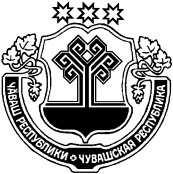 ХĔРЛĔ ЧУТАЙ РАЙОНĔМАН ЭТМЕН ПОСЕЛЕНИЙĚН ДЕПУТАТСЕН ПУХĂВĚ ЧУВАШСКАЯ РЕСПУБЛИКА КРАСНОЧЕТАЙСКИЙ РАЙОНСОБРАНИЕ ДЕПУТАТОВ БОЛЬШЕАТМЕНСКОГО СЕЛЬСКОГО ПОСЕЛЕНИЯ ЙЫШĂНУ 30.11.2021 № 2Ман Этмен ялеРЕШЕНИЕ30.11.2021 №2д.Большие Атмени№ п/пНаименованиевида муниципальногоконтроля, осуществляемого на территории  Большеатменского сельского поселения Красночетайского района Чувашской РеспубликиНаименование органа местного самоуправления МО, уполномоченного на осуществление соответствующего вида муниципального контроля (с указанием наименования структурного подразделения органа местного самоуправления МО, наделенного соответствующими полномочиями)Реквизиты нормативных правовых актов Российской Федерации, Чувашской Республики, муниципальных правовых актов МО,регулирующих соответствующий вид муниципального контроля